Breve Biografía Antonio Moreno GonzálezAntonio Moreno González, nació el 30 de abril de 1954 en el seno de una familia humilde en Las Palmas de Gran Canaria; estudió Magisterio en la Universidad de Las Palmas de Gran Canaria de 1971 a 1974 especializándose en Educación Física y en Ciencias Sociales.En el año 1978 fue destinado como profesor al Colegio Juan Negrín en el barrio de Las Remudas donde con un nutrido y comprometido grupo de maestros fundó el club de balonmano con el alumnado del centro educativo, destacando en sus inicios jugadoras y atletas como Mari Carmen Vargas, Rita Hernández, Marcos Cabrera, Juana Teresa Santana, Tono Alvarado, etc.Antonio Moreno ha dedicado toda su vida a la enseñanza y fomento del deporte, como maestro y como entrenador, y durante los 46 años de actividad, que aún continúa, ha transmitido a sus alumnos y a los deportistas que han formado y forman el club de Balonmano Remudas Isla de Gran Canaria los valores de esfuerzo, trabajo en equipo y solidaridad.A lo largo de su carrera ha recibido números premios y distinciones por su labor deportiva, pero sobre todo social, como el Premio Ser Canario a la labor colectiva 2015 y el Premio Jesús Telo al mejor club colectivo. En 2017 recibe la Medalla al Mérito deportivo, reconociendo con ello toda una vida dedicada al deporte y a los niños y jóvenes del barrio.La labor social que se ha desempeñado en el barrio de Las Remudas ha sido vital para el desarrollo y empoderamiento tanto del barrio como de la mujer. Jugadoras como Rita Hernández (Barcelona 1992), Marta Mangué (Atenas 2004 y Londres 2012) y Almudena Rodríguez (Tokio 2020) han defendido los colores de la selección nacional en diferentes Juegos Olímpicos, provenientes del primer equipo del Club Balonmano Remudas, denominado Rocasa Gran Canaria. El equipo ascendió a la máxima categoría del balonmano nacional en la temporada 1988/89, consiguiendo hasta la fecha 1 Liga Guerreras Iberdrola, 2 Copas de S.M. La Reina, 2 Supercopas de España y 3 Copas de EHF European Cup. Actualmente está jubilado de su labor profesional, y continúa al frente del club como Presidente y principal impulsor de la actividad social que les caracteriza. Este cargo no está remunerado, y Antonio Moreno sigue aportando y compartiendo sus conocimientos con el gran equipo de trabajo que lo acompaña, desde su gerente a los técnicos, entrenadores, monitores y personal que hacen que el club siga adelante en su función deportiva y social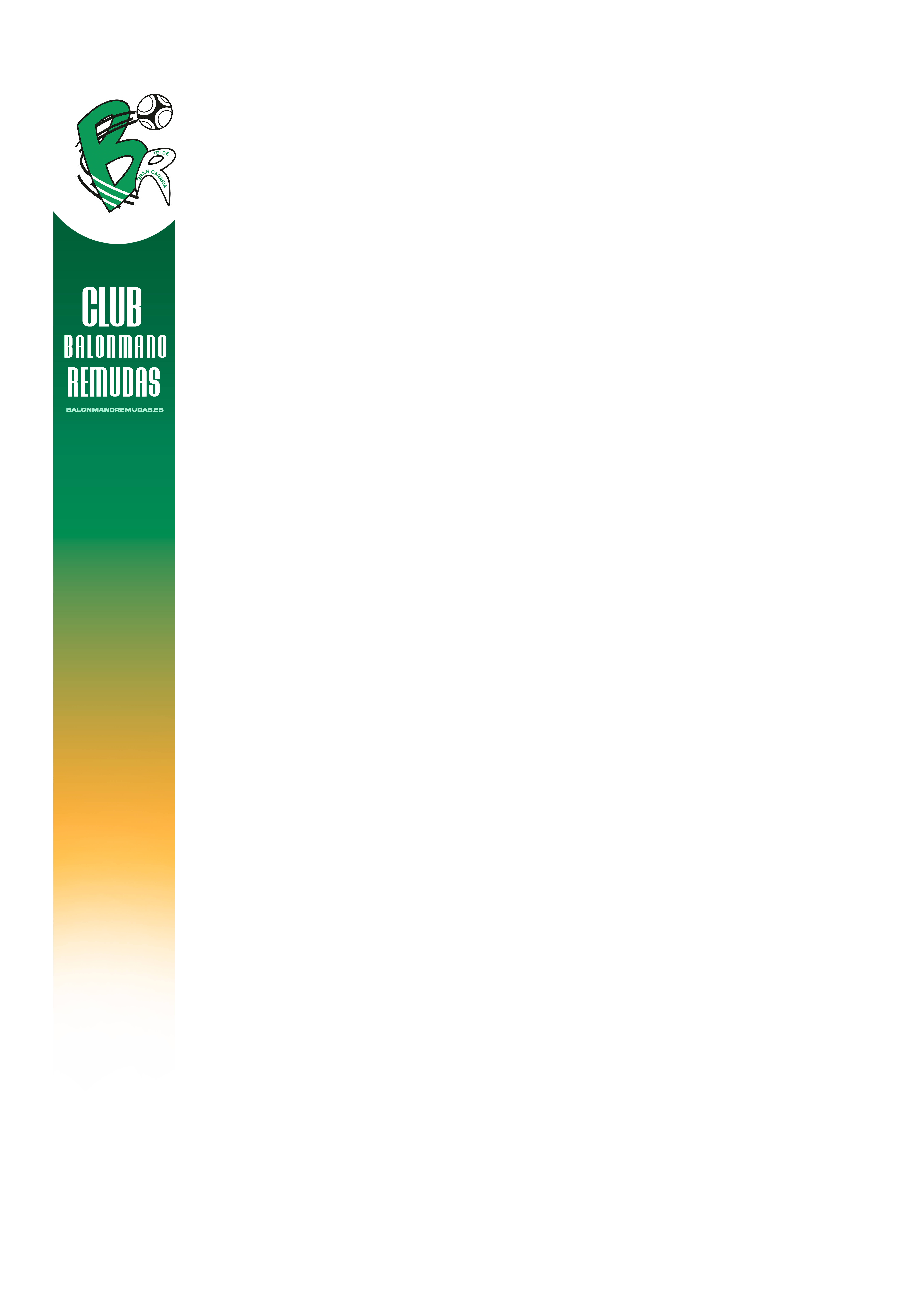 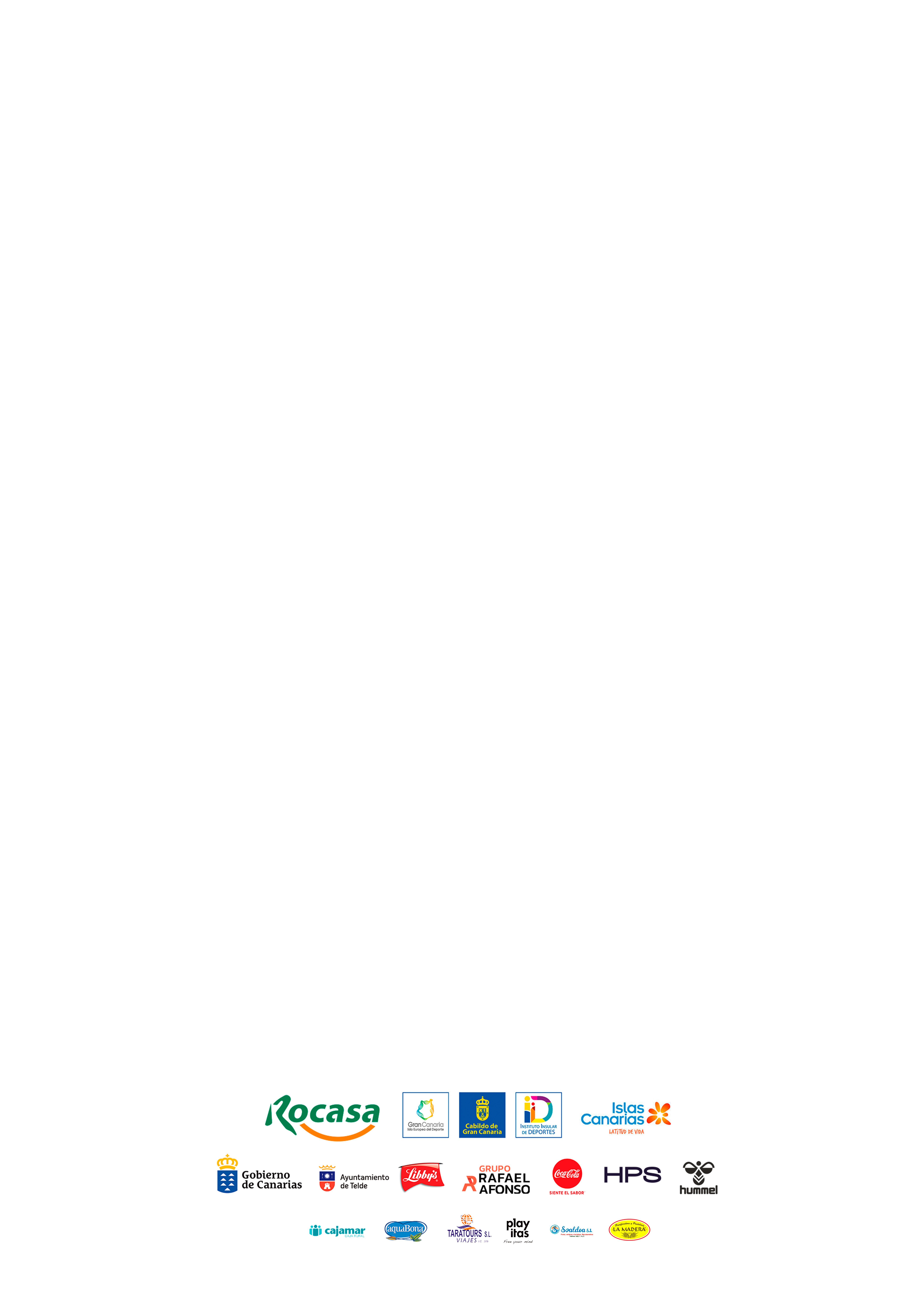 